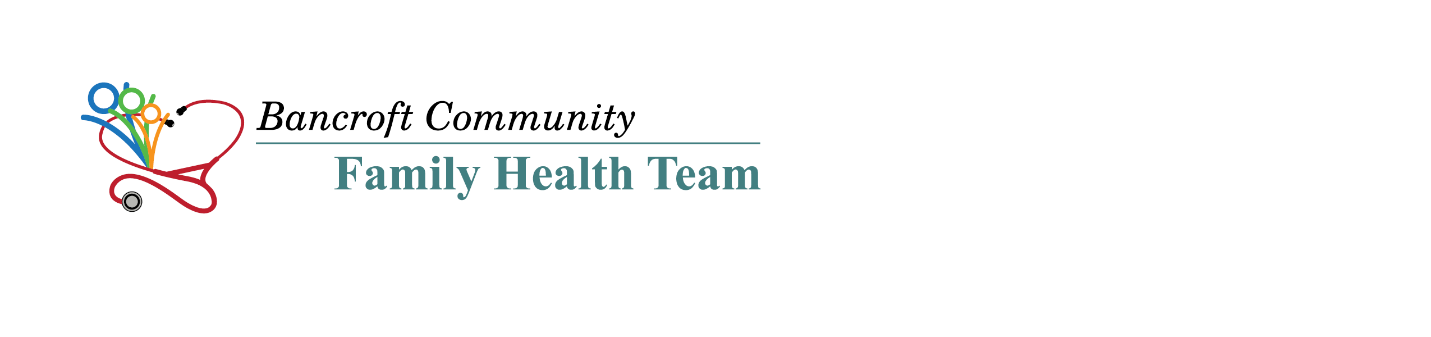 Registered Respiratory TherapistFull Time Permanent PositionThis 1.0 FTE position involves working 40 hours per week as a Registered Respiratory Therapist (RRT) with the Bancroft Community Family Health Team.  The RRT provides system navigation and direct patient care for patients living with complex COPD or other complex chronic cardio-respiratory diseases.  The RRT works with physicians, the inter-professional FHT team, and patients to assess, implement, coordinate, monitor and evaluate care and services to facilitate quality care and achieve the best outcomes for patients and the organization. The FHT is seeking a highly motivated Respiratory Therapist that will engage the patient and:Complete care coordination plans in collaboration with the patient and other members of the teamSupport and advocate for the patient’s goals for health improvementSupport the patient through transitions of careIntegrate quality methodology to support and foster a culture for continuous improvement in health outcomes, system based efficiencies, and measuring for patient successProvide leadership, spread innovation and new health systems thinking, while providing team based careProvide point-of-care (POC) testing such as spirometry, oximetry, and home oxygen assessmentProvide individual cardio-pulmonary clinical care and group facilitation within our Pulmonary Rehabilitation ProgramQualifications:Member in good standing with the College of Respiratory Therapists of OntarioCertified Respiratory Educator (CRE) and/or Certified Asthma Educator (CAE) would be an assetKnowledge of information and techniques used to treat cardiopulmonary disorders, including symptoms, treatment alternatives, drug properties and interactions, and preventative care measuresExperience in the area of chronic disease management and patient educationAwareness and understanding of the unique health care challenges in our rural community particularly the social determinates of healthExperience within a primary health care setting, as well as flexibility to respond to a fluctuating workload and changing environment are important qualities. Proficiency in the use of electronic health records is an asset.Your greatest asset will be your desire to be part of innovation and making change happen.Candidates are asked to submit a resume and cover letter by Friday, February 7th, 2020 to Sandra McGrath, Executive Director, Bancroft Community Family Health Team, at smcgrath@bancroftfht.comWe thank all interested applicants; however, only those selected for an interview will be contacted.